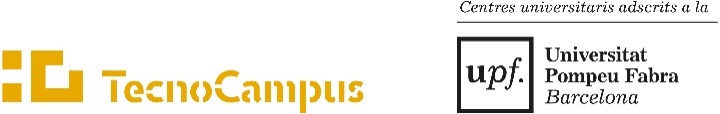 Indica los estudios: Solicito la transferencia de los créditos superados del estudio previo a mi expediente del ESCSET/ESCST/ESUPT.
Si sólo solicitas la transferencia de los créditos cursados en estudios previos hace falta que aportes únicamente el Certificado académico de los estudios de origen.2. RECON Solicito el reconocimiento de los créditos del estudio previo a mi expediente del  ESCSET/ESCST/ESUPT.En el momento de presentar esta solicitud tienes que presentar la siguiente documentación: Certificado académico de los estudios de origen donde consten las asignaturas, número de créditos, calificación obtenida y nota media del expediente. Para los estudios de grado ha de constar la materia de reconocimiento a la cual pertenecen las asignaturas cursadas.  Plan de estudios con el sello del centro universitario.  Los planes docentes o programas de las asignaturas que quieres reconocer con el sello del centro universitario. Acreditar que has ingresado la cantidad correspondiente al precio por el estudio del Reconocimiento del expediente académico: Tasas 54,54 € (o el 50%: 27,27 €, en caso de tener carnet de familia numerosa vigente, presentar copia) al número de cuenta del TecnoCampus: Banc de Sabadell: ES34.0081.5375.95.0001097315 o bien pago con tarjeta en  el momento  de entregar la solicitud. (Tasa aprobada en el Decreto de tasas vigente).Con la firma de este documento autorizo expresamente a la Fundació Tecnocampus Mataró-Maresme a tratar mis datos personales con la finalidad de realizar la gestión académica de los estudiantes. Los datos personales facilitados serán incorporados al fichero de datos “Estudiantes”.  Estos datos podrán ser cedidos cuando la cesión esté autorizada por una ley (Tesorería General de la Seguridad Social); A otras administraciones para el ejercicio de competencias que versen sobre las mismas materias (Departamento de Economía y Conocimiento, Ministerio de Educación, Cultura y Deportes y otros organismos de coordinación universitaria); cuando sea necesario para desarrollar la relación jurídica con la persona interesada (entidades bancarias para gestionar el cobro de la matrícula y la Agencia de Gestión de Ayudas Universitarias y de Investigación); con el consentimiento previo de los alumnos, se podrán ceder los datos a entidades vinculadas a la Universidad o que presten servicios educativos (cursos, becas, ventajas para estudiantes) y en aquellos casos en que sea necesario para el cumplimiento de las obligaciones legalmente establecidas.Le informamos que en cualquier momento podrá ejercer sus derechos de acceso, rectificación, supresión y oposición, remitiendo un escrito en el cual se acompañe una fotocopia del DNI del titular de los datos a la siguiente dirección de correo electrónico rgpd@tecnocampus.cat, o bien mediante una carta dirigida a la Secretaria General de la Fundació Tecnocampus Mataró-Maresme (Avenida d’Ernest Lluch, 32 Edificio Universitario, 08302 Mataró). Si no pudiera ejercer de forma satisfactoria los derechos aquí enumerados, podrá presentar una reclamación ante la Autoridad Catalana de Protección de Datos (www.apdcat@gencat.cat), C/ Rosselló 214, Esc A 1er 1ª (08008) Barcelona.Firma del estudianteMataró,    de                               de  201 SOLICITUD DE RECONOCIMIENTO Y TRANSFERENCIA DE CRÉDITOSNombre y apellidos:      Nombre y apellidos:      DNI:      Teléfono:      Correo electrónico :      Correo electrónico :      EMPRESA (ESCSET)                               EMPRESA (ESCSET)                                POLITÉCNICA (ESUPT)                       POLITÉCNICA (ESUPT)                      SALUD (ESCST)SALUD (ESCST)AdE y GI                                                                                                                                                                                                                                                                                                                                                                                                                                                                                                                                                                                            Ing. ElectrónicaCAFETurismoIng. MecánicaEnfermeríaDoble Turismo/AdE Ing. Organización IndustrialFisioterapiaMarKetingIng. Informática                                                                                                                                                                                                                                                                                                                                                                                                                                                                                                                       Doble Fisioterapia/CAFE                                                                                                                                                                                                                                                                                                                                                                                                                                                                                             Doble AdE/MarketingAudiovisuales                                                                                                                                                                                                                                                                                                                                                                                                                                                                                                                 ☐AdE y GI - Docencia en inglés                                                                                                                                                                                                                                                                                                                                                                                                                                                                                                                                                                                            ☐Videojuegos                                                                                                                                                                                                                                                                                                                                                                                                                                                                                                                                       ☐Logística☐Doble Informática/Videojuegos                                                                                                                                                                                                                                                                                                                                                                                                                                                                                                                                  